
Thank you for choosing SPCA Westchester to assist you in finding your next family member!  Please fill out the following information to help us find the best match for you. Be sure to attach a government issued ID.
You must be 21 years of age or older to adopt an animal from the SPCA.  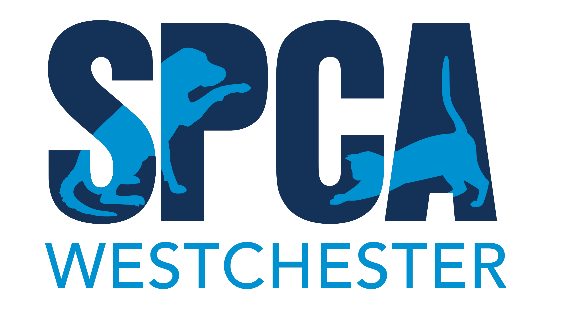 Date: ____________   Name(s):  _______________________________________    Birthdate: ______________________Address:  _____________________________________   Town, State, Zip:  _____________________________________Home phone:  ____________________	Cell phone:  __________________ Email: _______________________________Interested in (circle):    Dog         Cat        Both	     Age Preference (Circle):      Baby        Adolescent       Adult	Senior
If you are interested in a Dog, what is your size preference when full-grown (Circle):	

Small 1-25 lbs.	       	Medium 26-50 lbs.		Large 51-70		X-Large 70+ lbs.
If you are interested in a specific animal(s), please list name(s): ____________________________________________
We welcome adopters who rent or live in an apartment or condo.  We want to alert you that some landlords and management companies have size and breed restrictions, limits on number of pets, and/or require pet deposits or additional fees. Be sure to check with your landlord and management companies prior to adoption. 
What type of home do you live in (house, condo, apartment, etc.): ___________________________________________ *Yard and fence questions are for canine adopters only! Describe your yard, is it fenced in?_____________________________________________________________________If so, describe your fence: ____________________________________________________________________________
List names and ages of all adults (over 18) in your home: ___________________________________________________List name and ages of all children in your home: __________________________________________________________What is your experience with animals? ___________________________________________________________________________________________________________________________________________________________________Briefly explain the activity level in your home: ____________________________________________________________________________________________________________________________________________________________________________________________________How many hours are you away from home? _____________________________________________________________List all animal(s) in your household and any behavior or medical concerns we should be aware of: ____________________________________________________________________________________________________________________________________________________________________________________________________List characteristics you are looking for in a pet: __________________________________________________________________________________________________Other Questions or Concerns you would like to discuss with an adoption counselor:______________________________________________________________________________________________________________________________________________________________________________________________________________________________________________________________________________________________________ReferencesIf you rent your home or live in a condo/co-op, please list your landlord’s name and phone number:________________________________________________________________________________________________If you have had any pets within the past two years, please list your veterinarian’s name and phone number:_________________________________________________________________________________________________If you have not had a pet within the past two years, please list the name and phone number of two personal or professional references (NOT a family member):__________________________________________________________________________________________________Staff Notes:________________________________________________________________________________________________________________________________________________________________________________________________________________________________________________________________________________________________________________________________________________________________________________________________________